ERRATA SHEET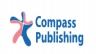 This sheet incorporates corrections to New Frontiers 5 Workbookand should be inserted therein before use.PageActivityReadsShould readDesign edit6Activity 1problem 5Image edited for user clarity20Activity 2problem 2 & 32. How often have you been attending community events?3. How often does you school have its Spectacular Fireworks event?2. How long have you been attending community events?3. How often does your school have its Spectacular Fireworks event?51Activity 5What are three things you would change if you could to help the environment? Write your answers. What are three things you would change, if you could, to help the environment? Write your answers.